(hruške, jabolka, jagode, kivi, suhi jabolčni krhlji)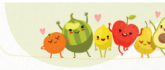 (hruške, jabolka, jagode, kivi, suhi jabolčni krhlji)(hruške, jabolka, jagode, kivi,mandarina , banana)(hruške, jabolka, jagode, kivi, banana)1.-5. aprilMALICAMALICAKOSILOPonedeljek, rogljič, domač sadni jogurt, sadni krožnik s sezonskim sadjemZdrobova juha, pečena riba, kuhan krompir z blitvo,pisana solata (G, R2)Torek,Mešan kruh, otroška pašteta, , sadni čaj, (G)sadni krožnik s sezonskim sadjem( Goveja juha z rezanci)Goveji zrezek v smetanovi omaki, kruhova rulada(cmok), zelena solata , puding(G, J, L)Sreda,Graham kruh, sveže maslo, med, bela kavarezine korenčka, (G, Lsadni krožnik s sezonskim sadjem- mineštra s puranjim mesom in cmočki, stročjim fižolom, korenjem in lečo, jogurtovo pecivo s sadjem(G, L, J)Cetrtek, Ovsen kruh, šunka, solatni list, zeliščni čaj f  (G)sadni krožnik s sezonskim sadjem- Ričet, štruklji( L,G)Petek,riž na mleku (L)sadni krožnik s sezonskim sadjem-(Zeljna juha) Zapečene testenine s šunko in zelenjavo(grah, bučke, korenje…) pisana solata(G, J)8.-12.april   ZAJTRKDOP. MALICAKOSILOPonedeljek, Kajzerica, rezina sira, bela kava, (G, O, L)Sadni krožnik s sezonskim sadjem-zeleni ponedeljekkrompirjev zos s kumaricami, flike, sadna kupa (G,L)Torek, Štručka s sirnim posipom, čaj z limonoSadni krožnik s sezonskim sadjem- Korenčkova juha,rizi-bizi,  ribje palčke, pudingSreda,Mešan kruh, ogrska salama, rezine kislih kumaric, sadni čaj z limono(G,)Sadni krožnik s sezonskim sadjem -(Piščančja juha s testeninami,) Fižolovi polpeti, grahovo- korenčkova omaka, kuskus, rdeča pesaCetrtek, Mlečni zdrob s cimetovim ali čok. posipom,(G, L)Sadni krožnik s sezonskim sadjem- enolončnica z zelenjavo, lečo in telečjim mesom,krompirjevi slivovi cmoki , kompot(G, J)Petek,.Kefir (dodatek sadja), mlečni kruh, (L,G)Sadni krožnik s sezonskim sadjem- (Porova juha,) Puranje prsi z jajcem, drobtinami in sezamom ali koruznimi kosmiči,  dušen riž, mešana fižolova solata (J,G,SS, L)15.-19. april   ZAJTRKDOP. MALICAKOSILOPonedeljek, Polnozrnat kruh, fižolov namaz zeliščni čaj,(G, L)Sadni krožnik s sezonskim sadjem Zdrobova juha, Riba z drobtinami, jajcem, pire krompir, solata-radič s krompirjem(Alergeni: R,L)Torek, Čoko kaša,  Sadni krožnik s sezonskim sadjem (Fižolova kremna juha)pečenka, dušeno sladko zelje, krompir v kosih,  (/)Sreda,mešan kruh sveža skuta s smetano in rdečo papriko, čaj, sveža paprika( G,  L)Sadni krožnik s sezonskim sadjem,(goveja juha z ribano kašo)Goveji zrezek s porom,         riž  z ajdovo kašo, fižolova solata s paradižnikom in papriko(G)Cetrtek, Ržen kruh,  hrenovka, sveža paprika, sadni čaj(G) Sadni krožnik s sezonskim sadjem, LEČOLEZE omaka,v MUSAKI ,zelena solata( G, J, L)Petek,Makovka, kakav, (G, L)Sadni krožnik s sezonskim sadjem,  (Bučkina juha)Rižota s telečjim mesom in zelenjavo, mešana solata( /)22.-26.april   ZAJTRKDOP. MALICAKOSILOPonedeljek,Pirin kruh, ćičerikin  namaz,  sadni čaj(G, R2, L)Sadni krožnik s sezonskim sadjem Zelenjavna juha s koščki puranjega mesa, palačinke z namazi, kompot(Alergeni: G, J, O)Torek, Mleko, mešani kosmiči,( L, G, O)Sadni krožnik s sezonskim sadjem Zrezki v gobovi omaki, polenta,  zelena solata, (G, L)Sreda,Ržen kruh, domača salama,  paradižnik, zeliščni čaj, ( G)Sadni krožnik s sezonskim sadjem Polnjena paprika v  omaki, pire krompir,  solata( L)Cetrtek,Ajdov kruh z orehi, puranje prsi, kumara, sadni čaj(G, O)Sadni krožnik s sezonskim sadjem Fižolova  enolončnica, jabolčno-skutni zavitek( G, J, L)Petek,Rožičeva potička, bela kava, ( G, L)Sadni krožnik s sezonskim sadjem Nova jed- zelenjavni narastek s piščančjimi trakci(R)